Уважаемые участники ГИА-11,а также родители (законные представители)!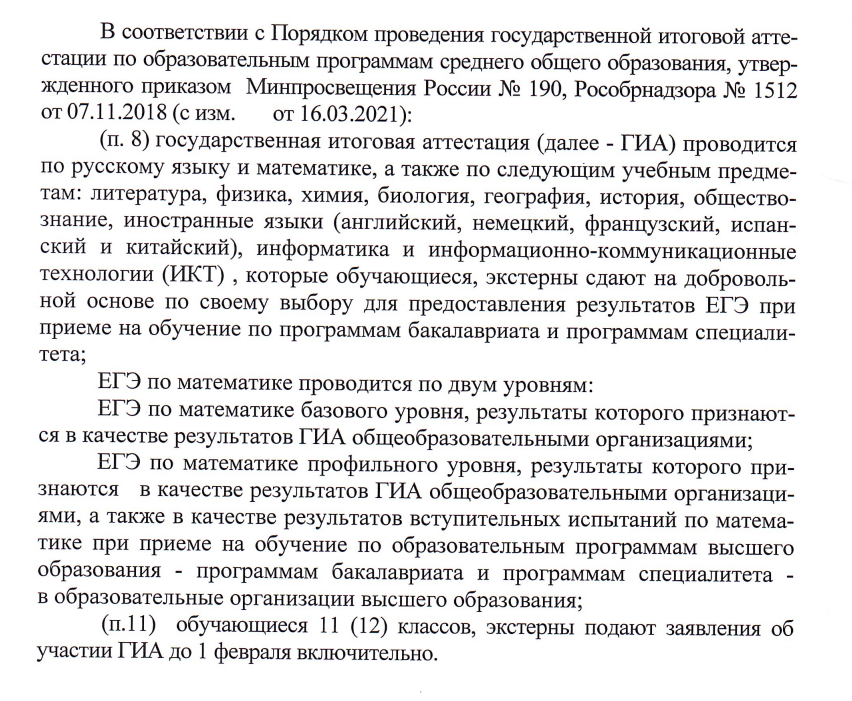 	ОзнакомленыУчастник ГИА-11 ___________________________/______________________/Родители  (законные представители)_________________________________/______________________/_________________________________/______________________/«___» января 2023 года